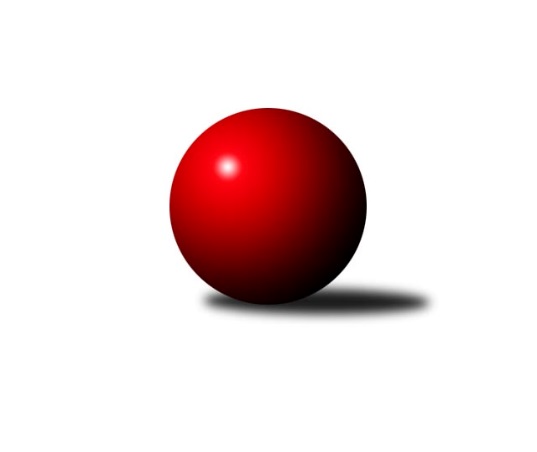 Č.12Ročník 2012/2013	12.1.2013Nejlepšího výkonu v tomto kole: 3320 dosáhlo družstvo: TJ Horní Benešov ˝A˝3. KLM C 2012/2013Výsledky 12. kolaSouhrnný přehled výsledků:TJ  Krnov ˝A˝	- TJ Spartak Přerov ˝B˝	6:2	3129:3096	14.0:10.0	12.1.SKK Ostrava ˝A˝	- SK Camo Slavičín ˝A˝	4:4	2925:2974	12.5:11.5	12.1.TJ Sokol Bohumín ˝A˝	- Sokol Přemyslovice˝A˝	7:1	3170:2969	17.5:6.5	12.1.TJ Tatran Litovel ˝A˝	- TJ Sokol Michálkovice ˝A˝	8:0	3170:2998	17.0:7.0	12.1.TJ Sokol Chvalíkovice ˝A˝	- HKK Olomouc ˝B˝	2:6	3068:3120	12.0:12.0	12.1.KK Zábřeh ˝B˝	- TJ Horní Benešov ˝A˝	2.5:5.5	3215:3320	11.5:12.5	12.1.Tabulka družstev:	1.	TJ Horní Benešov ˝A˝	12	8	2	2	65.0 : 31.0 	162.0 : 126.0 	 3244	18	2.	TJ Spartak Přerov ˝B˝	12	8	1	3	57.0 : 39.0 	155.5 : 132.5 	 3159	17	3.	KK Zábřeh ˝B˝	12	8	0	4	55.0 : 41.0 	147.0 : 141.0 	 3134	16	4.	Sokol Přemyslovice˝A˝	12	6	3	3	52.0 : 44.0 	143.0 : 145.0 	 3087	15	5.	SK Camo Slavičín ˝A˝	12	5	3	4	48.5 : 47.5 	137.5 : 150.5 	 3127	13	6.	SKK Ostrava ˝A˝	12	5	2	5	48.0 : 48.0 	152.0 : 136.0 	 3106	12	7.	TJ Sokol Bohumín ˝A˝	12	6	0	6	48.0 : 48.0 	149.5 : 138.5 	 3059	12	8.	TJ Tatran Litovel ˝A˝	12	6	0	6	46.5 : 49.5 	153.0 : 135.0 	 3112	12	9.	TJ  Krnov ˝A˝	12	4	1	7	46.5 : 49.5 	135.5 : 152.5 	 3106	9	10.	HKK Olomouc ˝B˝	12	4	0	8	41.5 : 54.5 	134.0 : 154.0 	 3109	8	11.	TJ Sokol Michálkovice ˝A˝	12	4	0	8	41.0 : 55.0 	138.0 : 150.0 	 3091	8	12.	TJ Sokol Chvalíkovice ˝A˝	12	2	0	10	27.0 : 69.0 	121.0 : 167.0 	 3074	4Podrobné výsledky kola:	 TJ  Krnov ˝A˝	3129	6:2	3096	TJ Spartak Přerov ˝B˝	Bedřich Pluhař	134 	 125 	 143 	147	549 	 2.5:1.5 	 540 	 134	151 	 127	128	Vojtěch Venclík	Martin Koraba	148 	 117 	 130 	133	528 	 3:1 	 500 	 140	120 	 120	120	Jiří Divila ml.	Vlastimil Kotrla	144 	 123 	 131 	133	531 	 3:1 	 529 	 160	121 	 117	131	Petr Vácha	Petr Vaněk *1	125 	 119 	 118 	99	461 	 1:3 	 505 	 132	118 	 136	119	Jiří Divila st.	Martin Weiss	126 	 126 	 122 	135	509 	 1.5:2.5 	 526 	 126	146 	 138	116	Jaroslav Krejčí	Jaromír Martiník	147 	 129 	 132 	143	551 	 3:1 	 496 	 117	117 	 134	128	Milan Kandarozhodčí: střídání: *1 od 89. hodu Jiří JedličkaNejlepší výkon utkání: 551 - Jaromír Martiník	 SKK Ostrava ˝A˝	2925	4:4	2974	SK Camo Slavičín ˝A˝	Pavel Gerlich	114 	 123 	 138 	133	508 	 3:1 	 511 	 142	121 	 127	121	Karel Ivaniš	Radek Foltýn	97 	 130 	 123 	108	458 	 2:2 	 470 	 118	120 	 114	118	Jiří Zimek	Miroslav Pytel	93 	 125 	 107 	114	439 	 0:4 	 506 	 116	139 	 131	120	Rostislav Gorecký	Jiří Trnka	123 	 116 	 125 	147	511 	 2:2 	 498 	 135	107 	 136	120	Jakub Pekárek	Vladimír Korta	110 	 131 	 113 	127	481 	 3:1 	 473 	 128	126 	 102	117	Zdeněk Gajda	Petr Holas	124 	 130 	 148 	126	528 	 2.5:1.5 	 516 	 134	130 	 135	117	Libor Pekárek ml.rozhodčí: Nejlepší výkon utkání: 528 - Petr Holas	 TJ Sokol Bohumín ˝A˝	3170	7:1	2969	Sokol Přemyslovice˝A˝	Štefan Dendis	115 	 139 	 124 	126	504 	 2.5:1.5 	 504 	 124	131 	 124	125	Jiří Zezulka st.	Petr Kuttler	136 	 130 	 140 	141	547 	 3:1 	 520 	 134	131 	 128	127	Zdeněk Peč	Fridrich Péli	116 	 144 	 135 	129	524 	 3:1 	 456 	 121	98 	 111	126	Jan Sedláček	Aleš Kohutek	142 	 142 	 129 	121	534 	 3.5:0.5 	 489 	 125	124 	 129	111	Milan Zezulka	Pavel Niesyt	147 	 142 	 132 	138	559 	 4:0 	 485 	 115	117 	 126	127	Radek Grulich	Vladimír Šipula	124 	 121 	 122 	135	502 	 1.5:2.5 	 515 	 124	133 	 126	132	Eduard Tomekrozhodčí: Nejlepší výkon utkání: 559 - Pavel Niesyt	 TJ Tatran Litovel ˝A˝	3170	8:0	2998	TJ Sokol Michálkovice ˝A˝	Jakub Mokoš	135 	 120 	 158 	147	560 	 2:2 	 502 	 148	123 	 108	123	Michal Zych	Jiří Fiala	133 	 132 	 132 	130	527 	 3:1 	 519 	 149	131 	 124	115	Petr Řepecký	Petr Axman	157 	 132 	 116 	123	528 	 4:0 	 479 	 123	127 	 115	114	Josef Jurášek	Miroslav Talášek	137 	 132 	 141 	124	534 	 3:1 	 498 	 115	145 	 121	117	Tomáš Rechtoris	Kamil Axman	138 	 122 	 124 	128	512 	 2:2 	 506 	 124	128 	 132	122	Václav Hrejzek	David Čulík	131 	 124 	 118 	136	509 	 3:1 	 494 	 122	127 	 117	128	Petr Jurášekrozhodčí: Nejlepší výkon utkání: 560 - Jakub Mokoš	 TJ Sokol Chvalíkovice ˝A˝	3068	2:6	3120	HKK Olomouc ˝B˝	David Hendrych	138 	 130 	 122 	122	512 	 2:2 	 514 	 132	133 	 131	118	Leopold Jašek	Josef Hendrych	115 	 130 	 135 	125	505 	 2:2 	 529 	 137	144 	 126	122	Josef Šrámek	Aleš Staněk	144 	 126 	 130 	127	527 	 3:1 	 484 	 113	112 	 114	145	Libor Čermák *1	Vladimír Valenta	129 	 131 	 138 	128	526 	 3:1 	 506 	 119	126 	 125	136	Jiří Kropáč	Martin Šumník *2	114 	 109 	 127 	115	465 	 1:3 	 535 	 147	134 	 122	132	Dušan Říha	Jakub Hendrych	139 	 141 	 124 	129	533 	 1:3 	 552 	 130	147 	 127	148	Milan Sekaninarozhodčí: střídání: *1 od 60. hodu Dušan Říha, *2 od 60. hodu Radek HendrychNejlepší výkon utkání: 552 - Milan Sekanina	 KK Zábřeh ˝B˝	3215	2.5:5.5	3320	TJ Horní Benešov ˝A˝	Josef Karafiát	122 	 150 	 145 	131	548 	 2:2 	 560 	 137	148 	 127	148	Miroslav Petřek ml.	Michal Albrecht	150 	 141 	 156 	156	603 	 3.5:0.5 	 562 	 143	141 	 144	134	Kamil Kubeša	Václav Švub	118 	 129 	 123 	140	510 	 3:1 	 525 	 149	125 	 121	130	Bohuslav Čuba	Antonín Guman	137 	 133 	 143 	139	552 	 2:2 	 552 	 145	134 	 137	136	Zdeněk Černý	Milan Šula	128 	 118 	 123 	132	501 	 0:4 	 576 	 144	148 	 143	141	Zbyněk Černý	Jiří Michálek	136 	 137 	 102 	126	501 	 1:3 	 545 	 120	141 	 147	137	Tomáš Černýrozhodčí: Nejlepší výkon utkání: 603 - Michal AlbrechtPořadí jednotlivců:	jméno hráče	družstvo	celkem	plné	dorážka	chyby	poměr kuž.	Maximum	1.	Miroslav Petřek  ml.	TJ Horní Benešov ˝A˝	547.60	370.0	177.7	4.0	5/6	(580)	2.	Kamil Kubeša 	TJ Horní Benešov ˝A˝	547.60	370.9	176.7	3.1	6/6	(578)	3.	Tomáš Černý 	TJ Horní Benešov ˝A˝	545.21	366.4	178.8	3.7	4/6	(590)	4.	Zbyněk Černý 	TJ Horní Benešov ˝A˝	543.57	357.5	186.1	1.8	6/6	(576)	5.	Michal Zych 	TJ Sokol Michálkovice ˝A˝	541.94	369.9	172.1	6.1	5/5	(585)	6.	Zdeněk Černý 	TJ Horní Benešov ˝A˝	540.48	363.8	176.7	5.1	6/6	(561)	7.	Milan Kanda 	TJ Spartak Přerov ˝B˝	535.79	357.9	177.9	3.2	6/6	(610)	8.	Petr Holas 	SKK Ostrava ˝A˝	535.62	360.2	175.4	4.2	7/7	(563)	9.	Vojtěch Venclík 	TJ Spartak Přerov ˝B˝	535.56	358.7	176.9	3.6	6/6	(582)	10.	Michal Albrecht 	KK Zábřeh ˝B˝	535.00	354.4	180.6	4.8	6/6	(603)	11.	Jiří Trnka 	SKK Ostrava ˝A˝	533.33	348.7	184.6	3.3	7/7	(585)	12.	Karel Ivaniš 	SK Camo Slavičín ˝A˝	532.87	358.7	174.1	5.3	6/6	(608)	13.	Jiří Michálek 	KK Zábřeh ˝B˝	532.81	366.6	166.2	8.3	6/6	(570)	14.	Bedřich Pluhař 	TJ  Krnov ˝A˝	532.07	361.9	170.2	4.1	7/7	(582)	15.	Martin Šumník 	TJ Sokol Chvalíkovice ˝A˝	531.90	364.3	167.6	6.0	7/7	(576)	16.	Jiří Čamek 	TJ Tatran Litovel ˝A˝	531.89	354.0	177.9	3.9	7/7	(563)	17.	Milan Šula 	KK Zábřeh ˝B˝	531.81	356.2	175.6	3.7	6/6	(563)	18.	Bohuslav Čuba 	TJ Horní Benešov ˝A˝	531.50	353.7	177.8	2.5	6/6	(579)	19.	Petr Axman 	TJ Tatran Litovel ˝A˝	530.07	357.7	172.3	2.9	5/7	(562)	20.	Jiří Divila st. 	TJ Spartak Přerov ˝B˝	526.60	359.8	166.8	6.2	5/6	(584)	21.	Pavel Sláma 	SK Camo Slavičín ˝A˝	526.44	355.8	170.7	6.1	5/6	(592)	22.	Milan Zezulka 	Sokol Přemyslovice˝A˝	526.43	353.9	172.5	3.9	5/5	(562)	23.	Petr Vácha 	TJ Spartak Přerov ˝B˝	526.42	355.0	171.5	4.3	6/6	(576)	24.	Vojtěch Jurníček 	Sokol Přemyslovice˝A˝	525.15	357.1	168.0	4.9	4/5	(561)	25.	Petr Dankovič 	TJ Horní Benešov ˝A˝	524.75	347.9	176.8	2.6	4/6	(543)	26.	Jiří Kropáč 	HKK Olomouc ˝B˝	524.71	352.6	172.1	6.0	6/7	(570)	27.	Rostislav Gorecký 	SK Camo Slavičín ˝A˝	524.57	355.4	169.2	3.2	6/6	(557)	28.	Kamil Axman 	TJ Tatran Litovel ˝A˝	524.08	358.9	165.2	5.6	6/7	(568)	29.	Milan Sekanina 	HKK Olomouc ˝B˝	523.93	355.4	168.5	6.0	7/7	(552)	30.	Vladimír Valenta 	TJ Sokol Chvalíkovice ˝A˝	523.44	357.7	165.8	7.1	6/7	(574)	31.	Josef Linhart 	TJ Sokol Michálkovice ˝A˝	523.36	356.4	167.0	3.7	4/5	(543)	32.	Jaromír Martiník 	TJ  Krnov ˝A˝	523.00	357.2	165.8	5.1	7/7	(591)	33.	Eduard Tomek 	Sokol Přemyslovice˝A˝	522.71	351.6	171.1	4.7	5/5	(556)	34.	Martin Weiss 	TJ  Krnov ˝A˝	522.70	351.9	170.8	7.2	5/7	(539)	35.	Pavel Gerlich 	SKK Ostrava ˝A˝	522.67	355.8	166.9	6.2	5/7	(547)	36.	Petr Kuttler 	TJ Sokol Bohumín ˝A˝	522.00	347.4	174.6	4.8	5/5	(547)	37.	Petr Řepecký 	TJ Sokol Michálkovice ˝A˝	521.07	353.4	167.6	4.7	5/5	(548)	38.	Jiří Zezulka st. 	Sokol Přemyslovice˝A˝	520.91	354.3	166.6	5.0	5/5	(575)	39.	Jiří Zimek 	SK Camo Slavičín ˝A˝	520.72	351.4	169.4	6.5	6/6	(553)	40.	Aleš Kohutek 	TJ Sokol Bohumín ˝A˝	520.37	353.9	166.4	5.4	5/5	(549)	41.	Jakub Hendrych 	TJ Sokol Chvalíkovice ˝A˝	520.36	358.7	161.6	4.8	6/7	(547)	42.	Libor Pekárek ml. 	SK Camo Slavičín ˝A˝	519.53	358.2	161.3	5.3	5/6	(542)	43.	Miroslav Talášek 	TJ Tatran Litovel ˝A˝	519.20	345.2	174.0	4.6	5/7	(539)	44.	Martin Koraba 	TJ  Krnov ˝A˝	519.11	352.2	166.9	5.8	6/7	(586)	45.	David Čulík 	TJ Tatran Litovel ˝A˝	518.90	352.6	166.3	6.3	7/7	(562)	46.	David Hendrych 	TJ Sokol Chvalíkovice ˝A˝	516.90	347.0	169.9	4.8	7/7	(559)	47.	Dušan Říha 	HKK Olomouc ˝B˝	516.43	355.1	161.4	5.9	7/7	(545)	48.	Josef Karafiát 	KK Zábřeh ˝B˝	516.34	355.4	161.0	6.6	5/6	(563)	49.	Jakub Pekárek 	SK Camo Slavičín ˝A˝	516.30	349.3	167.0	4.9	5/6	(556)	50.	Radek Malíšek 	HKK Olomouc ˝B˝	515.93	352.5	163.4	6.7	5/7	(554)	51.	Petr Vaněk 	TJ  Krnov ˝A˝	515.33	354.4	160.9	7.4	6/7	(541)	52.	Josef Hendrych 	TJ Sokol Chvalíkovice ˝A˝	514.80	347.9	166.9	4.0	5/7	(553)	53.	Václav Švub 	KK Zábřeh ˝B˝	514.11	356.7	157.4	7.9	6/6	(542)	54.	Leopold Jašek 	HKK Olomouc ˝B˝	513.93	350.1	163.9	6.3	5/7	(550)	55.	Vlastimil Kotrla 	TJ  Krnov ˝A˝	513.79	349.1	164.7	6.0	7/7	(550)	56.	Václav Hrejzek 	TJ Sokol Michálkovice ˝A˝	512.16	343.5	168.7	5.3	5/5	(557)	57.	Zdeněk Gajda 	SK Camo Slavičín ˝A˝	512.10	353.3	158.8	5.8	5/6	(556)	58.	Zdeněk Peč 	Sokol Přemyslovice˝A˝	511.25	351.8	159.4	6.4	4/5	(564)	59.	Tomáš Rechtoris 	TJ Sokol Michálkovice ˝A˝	510.20	358.4	151.9	6.4	4/5	(542)	60.	Fridrich Péli 	TJ Sokol Bohumín ˝A˝	508.37	346.2	162.1	6.8	5/5	(532)	61.	Radek Foltýn 	SKK Ostrava ˝A˝	506.43	344.1	162.4	7.3	7/7	(533)	62.	Štefan Dendis 	TJ Sokol Bohumín ˝A˝	506.07	342.1	164.0	5.7	5/5	(537)	63.	Vladimír Korta 	SKK Ostrava ˝A˝	505.48	342.4	163.0	4.8	7/7	(541)	64.	Vladimír Šipula 	TJ Sokol Bohumín ˝A˝	503.58	347.3	156.3	7.8	4/5	(536)	65.	Radek Hendrych 	TJ Sokol Chvalíkovice ˝A˝	501.40	345.1	156.3	9.7	5/7	(551)	66.	Pavel Niesyt 	TJ Sokol Bohumín ˝A˝	499.67	346.3	153.4	7.5	4/5	(559)	67.	Jiří Fiala 	TJ Tatran Litovel ˝A˝	498.72	339.1	159.6	6.8	5/7	(538)	68.	Josef Jurášek 	TJ Sokol Michálkovice ˝A˝	497.30	350.8	146.5	8.6	5/5	(533)	69.	Petr Jurášek 	TJ Sokol Michálkovice ˝A˝	493.92	344.1	149.8	9.8	4/5	(539)	70.	Milan Dvorský 	Sokol Přemyslovice˝A˝	492.30	343.1	149.3	9.5	4/5	(548)		Tomáš Dražil 	KK Zábřeh ˝B˝	556.75	364.0	192.8	3.0	2/6	(563)		Vladimír Mánek 	TJ Spartak Přerov ˝B˝	546.70	366.8	179.9	2.9	2/6	(598)		Petr Pavelka ml 	TJ Spartak Přerov ˝B˝	546.33	366.2	180.1	3.6	3/6	(576)		Jiří Kráčmar 	TJ Tatran Litovel ˝A˝	541.00	375.0	166.0	7.0	1/7	(541)		Libor Čermák 	HKK Olomouc ˝B˝	539.73	363.7	176.0	5.1	3/7	(559)		Josef Šrámek 	HKK Olomouc ˝B˝	538.50	357.0	181.5	2.5	2/7	(548)		Roman Beinhauer 	TJ Sokol Chvalíkovice ˝A˝	535.00	353.0	182.0	4.0	1/7	(535)		Jakub Mokoš 	TJ Tatran Litovel ˝A˝	532.83	365.3	167.5	4.3	3/7	(569)		Jaroslav Krejčí 	TJ Spartak Přerov ˝B˝	530.00	369.5	160.5	4.0	2/6	(534)		Aleš Staněk 	TJ Sokol Chvalíkovice ˝A˝	527.00	356.0	171.0	4.0	1/7	(527)		Jan Tögel 	HKK Olomouc ˝B˝	525.35	357.9	167.5	7.4	4/7	(565)		Jiří Divila ml. 	TJ Spartak Přerov ˝B˝	523.67	352.7	171.0	5.3	3/6	(563)		Miloslav Compel 	KK Zábřeh ˝B˝	523.67	365.7	158.0	8.3	3/6	(538)		Stanislav Beňa  st.	TJ Spartak Přerov ˝B˝	522.50	352.5	170.0	4.2	3/6	(533)		Miroslav Pytel 	SKK Ostrava ˝A˝	519.00	362.5	156.5	7.8	3/7	(581)		Libor Tkáč 	SKK Ostrava ˝A˝	516.11	355.2	160.9	7.1	3/7	(524)		Ondřej Topič 	TJ Spartak Přerov ˝B˝	516.00	372.0	144.0	10.0	1/6	(516)		Radek Grulich 	Sokol Přemyslovice˝A˝	513.67	347.3	166.3	6.7	3/5	(542)		Miroslav Ondrouch 	Sokol Přemyslovice˝A˝	511.75	357.0	154.8	7.8	2/5	(519)		Jiří Jedlička 	TJ  Krnov ˝A˝	511.56	344.8	166.8	5.6	3/7	(531)		Pavel Močár 	Sokol Přemyslovice˝A˝	510.00	342.0	168.0	3.0	1/5	(510)		Jiří Srovnal 	KK Zábřeh ˝B˝	507.00	342.0	165.0	12.0	1/6	(507)		Roman Honl 	TJ Sokol Bohumín ˝A˝	507.00	354.0	153.0	6.0	1/5	(507)		Jan Sedláček 	Sokol Přemyslovice˝A˝	505.50	354.0	151.5	9.5	2/5	(555)		Aleš Čapka 	HKK Olomouc ˝B˝	501.67	339.5	162.2	6.8	2/7	(516)		Jan Körner 	KK Zábřeh ˝B˝	498.33	349.0	149.3	10.0	3/6	(503)		Jiří Hradílek 	TJ Spartak Přerov ˝B˝	495.00	343.0	152.0	9.0	1/6	(495)		Miroslav Futerko 	SKK Ostrava ˝A˝	492.33	344.7	147.7	8.7	3/7	(507)		Petr Hendrych 	TJ Sokol Chvalíkovice ˝A˝	492.00	345.5	146.5	9.3	4/7	(509)		Antonín Guman 	KK Zábřeh ˝B˝	488.33	343.8	144.5	12.7	3/6	(552)		Dalibor Vinklar 	TJ Spartak Přerov ˝B˝	486.00	341.3	144.7	6.8	2/6	(547)		Vladimír Kostka 	TJ Sokol Chvalíkovice ˝A˝	485.00	339.0	146.0	7.5	1/7	(498)		František Baleka 	TJ Tatran Litovel ˝A˝	478.00	332.7	145.3	9.3	3/7	(501)		Zdeněk Zhýbala 	TJ Sokol Michálkovice ˝A˝	461.00	327.0	134.0	15.0	1/5	(461)		Jan Chovanec 	TJ Sokol Chvalíkovice ˝A˝	459.00	334.0	125.0	12.0	1/7	(459)		David Janušík 	TJ Spartak Přerov ˝B˝	445.00	320.0	125.0	16.0	1/6	(445)Sportovně technické informace:Starty náhradníků:registrační číslo	jméno a příjmení 	datum startu 	družstvo	číslo startu
Hráči dopsaní na soupisku:registrační číslo	jméno a příjmení 	datum startu 	družstvo	Program dalšího kola:13. kolo19.1.2013	so	9:00	TJ Spartak Přerov ˝B˝ - TJ Sokol Bohumín ˝A˝	19.1.2013	so	10:00	HKK Olomouc ˝B˝ - TJ Tatran Litovel ˝A˝	19.1.2013	so	10:00	TJ Horní Benešov ˝A˝ - TJ  Krnov ˝A˝	19.1.2013	so	13:30	TJ Sokol Michálkovice ˝A˝ - KK Zábřeh ˝B˝	19.1.2013	so	14:00	TJ Sokol Chvalíkovice ˝A˝ - SKK Ostrava ˝A˝	19.1.2013	so	14:30	Sokol Přemyslovice˝A˝ - SK Camo Slavičín ˝A˝	Nejlepší šestka kola - absolutněNejlepší šestka kola - absolutněNejlepší šestka kola - absolutněNejlepší šestka kola - absolutněNejlepší šestka kola - dle průměru kuželenNejlepší šestka kola - dle průměru kuželenNejlepší šestka kola - dle průměru kuželenNejlepší šestka kola - dle průměru kuželenNejlepší šestka kola - dle průměru kuželenPočetJménoNázev týmuVýkonPočetJménoNázev týmuPrůměr (%)Výkon3xMichal AlbrechtZábřeh B6034xMichal AlbrechtZábřeh B112.336032xZbyněk ČernýHor.Beneš.A5763xPavel NiesytBohumín A111.15593xKamil KubešaHor.Beneš.A5623xPetr KuttlerBohumín A108.715472xJakub MokošLitovel5602xZbyněk ČernýHor.Beneš.A107.35764xMiroslav Petřek ml.Hor.Beneš.A5601xMilan SekaninaOlomouc B107.185521xPavel NiesytBohumín A5591xAleš KohutekBohumín A106.13534